   ДИИП-СЕРВИС 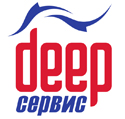 121108  •  Москва  •  ул. Кастанаевская  •   58  •  1-й  этажТел.: (495) 647-24-55 (Многоканальный) • (495) 443-9898Факс: (495) 443-9998 • E-mail: service@deepsc.ru   •   http://www.deepsc.ru Двухкарманный  сортировщик  банкнот            NEWTON HD - V           Руководство пользователя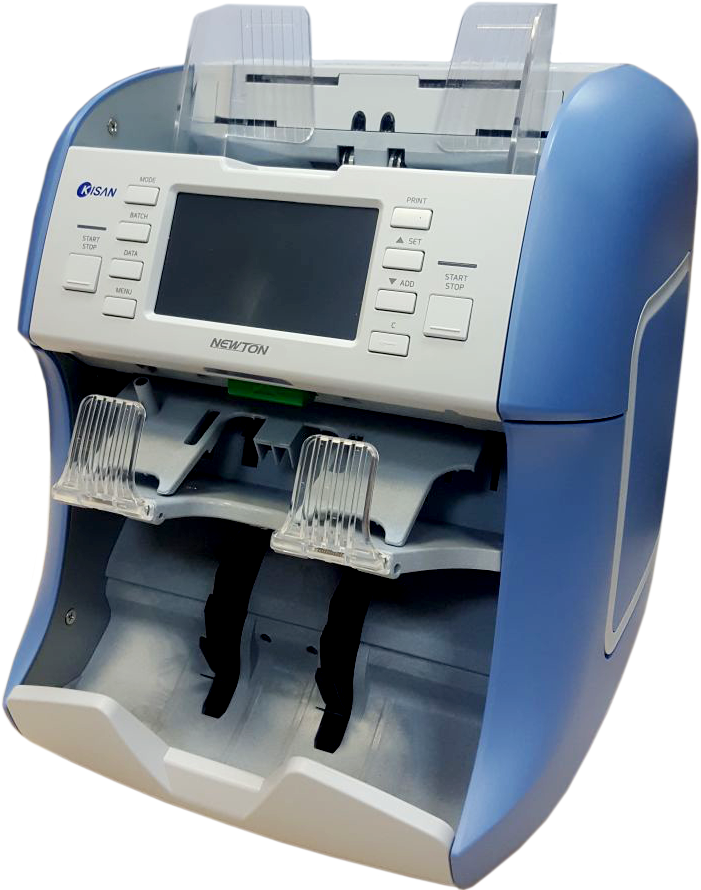 ВступлениеООО «ДИИП  2000» благодарит Вас за приобретение сортировщика банкнот NEWTON HD .Внимательно изучите инструкцию перед использованием машины.Следуйте указаниям инструкции для корректной работы и исключения повреждений и материального ущерба .Содержание данного руководства может быть изменено без предварительного уведомления . Машина может иметь изменения, не отраженные в данном руководстве .Любые части машины не могут быть использованы в коммерческих целях без предварительного уведомления производителя . Производитель заранее выражает благодарность пользователям за предложения по улучшению качества продукта .Корпорация KISAN делает все необходимые усилия для совершенствования и модернизации нашей продукции .Спасибо .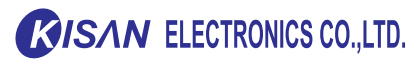 СодержаниеМеры предосторожности……………………………………………………..4Технические характеристики…………………………………………………6Внешний вид…………………………………………………………………..7Операционная панель…………………………………………………………9Дисплей………………………………………………………………………..10Работа с машиной……………………………………………………………..11Основное меню………………………………………………………………..12Режим «Пересчет»…………………………………………………………….17Режим «Сортировка по лицу»………………………………………………..18Режим «Сортировка по ориентации»………………………………………..18Режим «Простой счет»………………………………………………………..19Обслуживание сортировщика………………………………………………..20Коды ошибок………………………………………………………………….22Для заметок…………………………………………………………………….Меры Предосторожности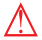         Загрузка банкнотУберите из банкнот все посторонние предметы, а так же сильно поврежденные, загрязнённые и мокрые банкноты .Убедитесь что Ваши руки, одежда и волосы не попадут в машину во время работы .Расправьте загнутые углы на банкнотах перед пересчётом .Уложите банкноты как показано на рисунке .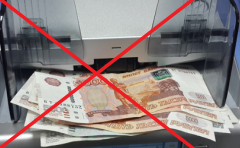 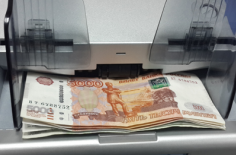 Ежедневная проверкаНЕ ЗАБУДЬТЕ  отключить электрический кабель из розетки перед проверкой . НЕ ИСПОЛЬЗУЙТЕ  химические вещества для отчистки машины, это может привести к порче корпуса и других частей машины .При продолжительной работе пыль и посторонние предметы могут налипнуть на датчики, вызывая ошибки в работе .Используйте кисть для устранения загрязнений .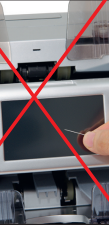 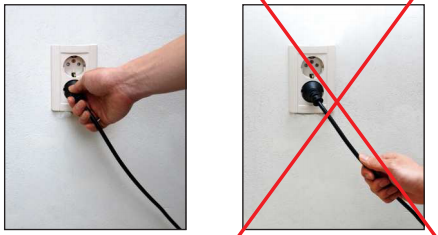               Безопасное использование   НЕ РАСПОЛОГАЙТЕ  машину рядом с нагревательными приборами.НЕ РАСПОЛОГАЙТЕ  машину под прямым солнечным светом.НЕ РАСПОЛОГАЙТЕ  машину в запыленных местах и на неустойчивых поверхностях.НЕ ПЫТАЙТЕСЬ  разобрать или отремонтировать машину самостоятельно.НЕ РАЗМЕЩАЙТЕ  тяжелые предметы или емкости с жидкостями на машине.НЕ ПРИЛАГАЙТЕ  чрезмерных усилий при открытии передней крышки машины.УБЕДИТЕСЬ  в надежности заземления и исправности шнура питания. Отключите машину от электрической сети перед обслуживанием или заменой предохранителя.НЕ ТЯНИТЕ  за шнур при отключении машины от сети.Храните и используйте машину при следующих условиях :Температура  : 0-35 гр.цельсия (для использования)/-10-45 гр.цельсия (для хранения).Влажность 20%-90%НЕ ПРИКАСАЙТЕСЬ к дисплею острыми предметами, такими как ручка, карандаш.Если машина не используется продолжительное время, накрывайте её чехлом во избежание  загрязнения датчиков.Технические характеристикиВнешний видВид спередиНаправляющие загрузочного карманаУстановить в соответствии с размерамибанкнотЗагрузочный карман       для размещения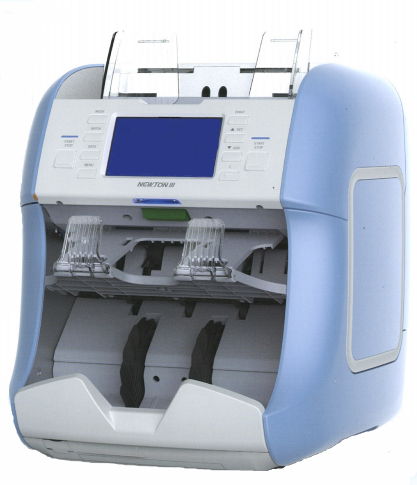 подготовленных кпросчету банкнотДисплей и панель управлениявыбор режимов счёта и сортировки,отображение результатов счётаКарман возвратадля отбракованныхбанкнотПриемный кармандля просчитанныхбанкнотUSB портВид сзадиВинт регулировки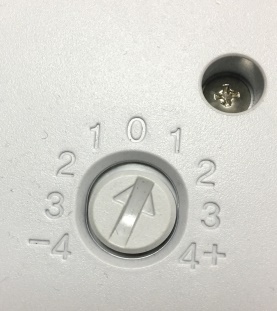 зазора между роликамизагрузочного кармана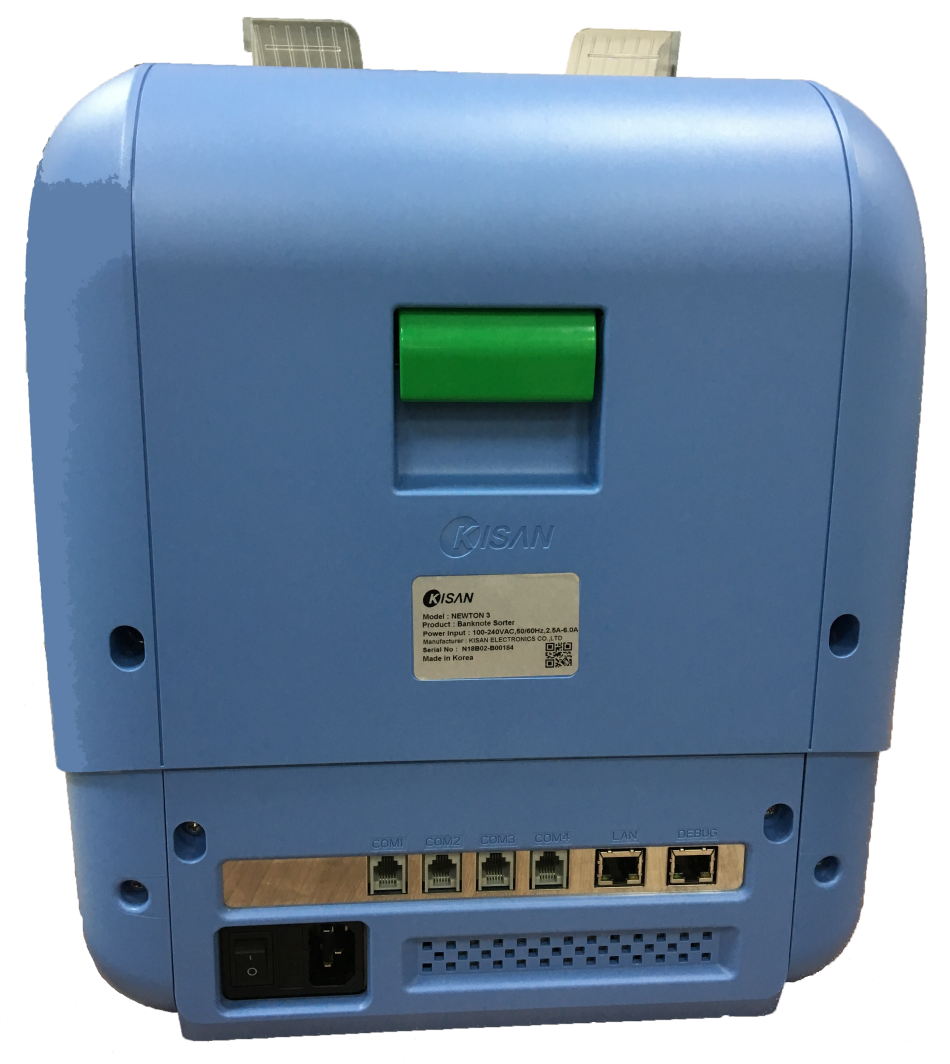 Порт для подключения ПКLAN портПорт для подключения внешнего дисплеяПорт для подключения принтераРазъём для подключенияшнура питания 220ВВкл/Выкл питанияОперационная  панель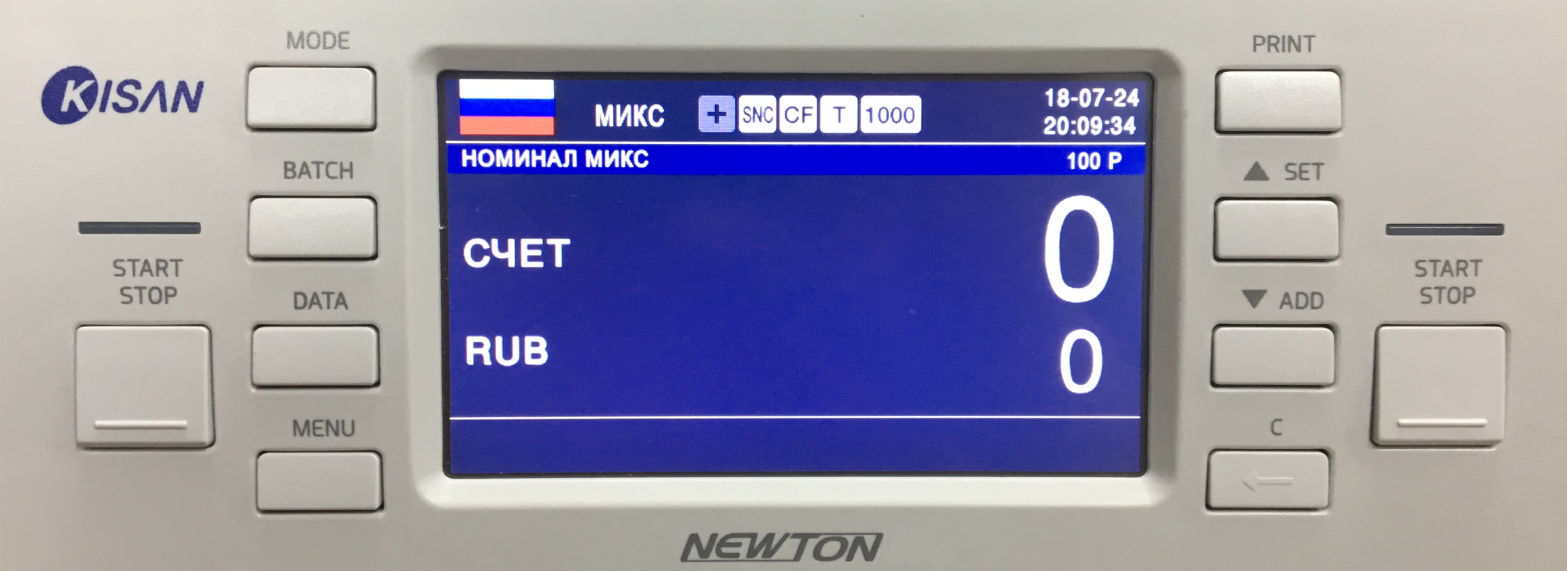               Кнопка                Кнопки                       LCD  дисплей                        Кнопки                Кнопка        СТАРТ/СТОП       управления                                                                управления       СТАРТ/СТОПNewton  могут использовать два разных оператора с двумя различными настройками и параметрами .Дисплей                1               2         3   4   5    6     7                         8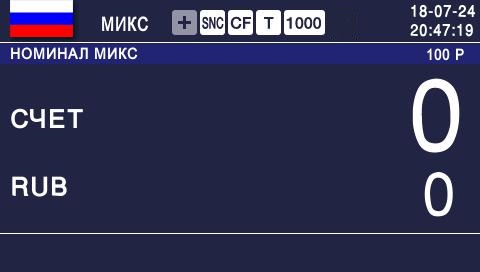 9	  11  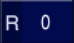 		101.Выбор валюты2.Индикация режима пересчета3.Индикация режима суммирования4.Индикация режима серийных номеров5.Индикация детекции6.Индикация детекции скотча7.Индикация скорости пересчёта8.Дата/Время9.Размер фасовки10.Индикатор наличия подозрительных банкнот в кармане возврата11.Сумма банкнотРабота с машинойПодключите электрический кабель и нажмите на кнопку включения питания. Сортировщик загрузится в том режиме, в котором был выключен.ПоясненияСортировщик начнёт пересчет, если загрузочный карман будет заполнен.Сортировщик не начнет пересчет если одна из его крышек открыта.Результат пересчета сбросится автоматически, когда все карманы будут очищены.Сортировщик приостановит пересчет, когда карман отбраковки будет заполнен (вместительность кармана определяется пользователем), и возобновит пересчет, когда карман будет очищен.Сортировщик приостановит пересчет, когда оба кармана будут заполнены, и возобновит, когда хотя бы один из них будет очищен. Сортировщик остановит пересчет, в случае замятия. Не следует продолжать пользоваться сортировщиком, пока замятие не будет устранено. После извлечения замятых банкнот нажмите Старт/Стоп, для проверки тракта.Сортировщик остановит пересчет, в случае возникновения обсчета. Чтобы сбросить эту ошибку, пожалуйста, удалите все банкноты из машины и проведите операцию пересчета заново.Основное менюПосле того как сортировщик прогрузится и произведёт самотестирование всех датчиков, на экране появится меню следующего вида: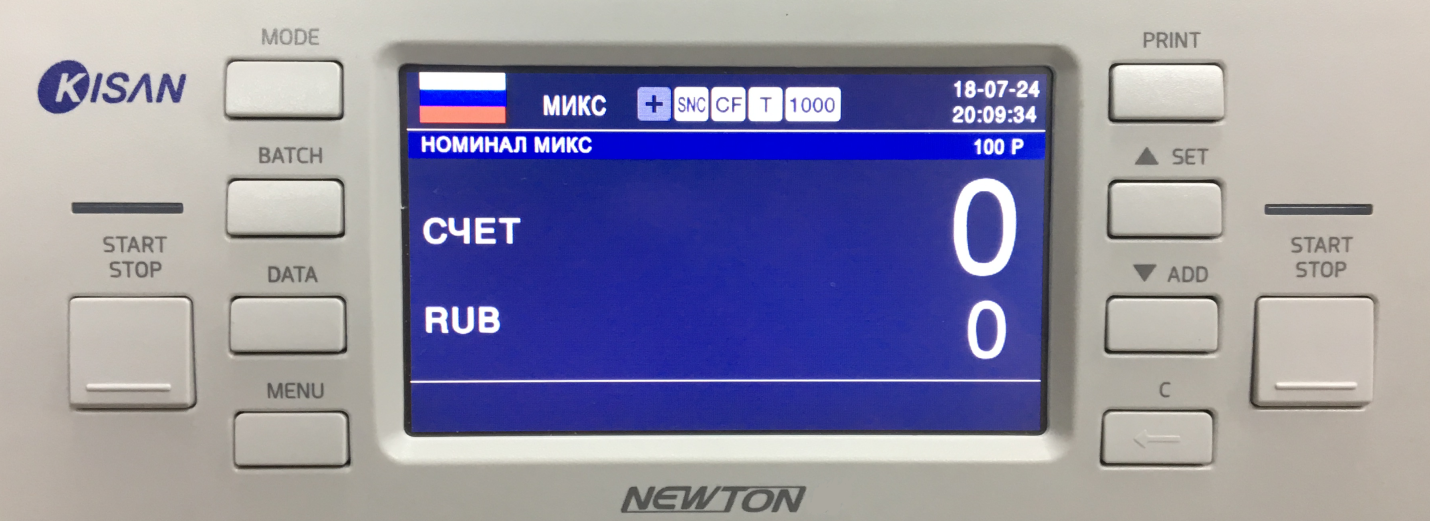 Переключение режимов и функций производится кнопками на лицевой панели машины .MODE – При быстром нажатии производится переключение режимов пересчета. При долгом нажатии появится дополнительное меню для выбора режимов и функций.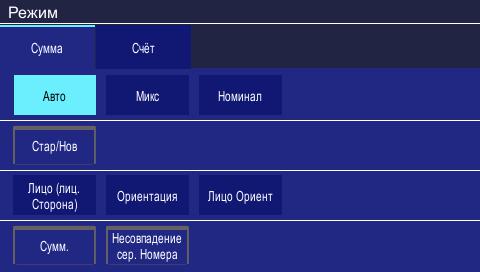                        Режим пересчета банкнот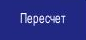                        Режим простого пересчета. ВНИМАНИЕ ! Данный режим с     ч                     считает только количество любых листов, вся детекция при                                                                                                                               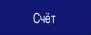 этом, отключена!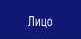                        Режим сортировки по стороне (лицо/рубашка)
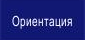 	Режим сортировки по направлению(верх/низ)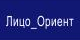 Режим сортировки по стороне и направлению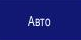 Пересчет одного номинала (первой увиденной купюре)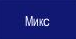 Пересчет всех номиналовПересчет одного номинала (выбор номинала производится в              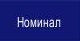 ручную)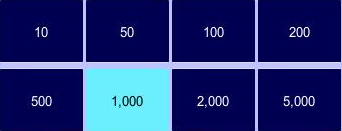 Включение/Выключение функции пересчета по модификации  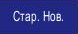 банкнот (по первой увиденной банкноте) 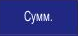 Включение/Выключение функции суммирования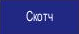 Включение/Выключение определения наличия скотча  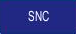 Включение/Выключение функции сравнения серийных номеров   BATCH – Установка размера фасовки . Имеется возможность установить размер фасовки, как по количеству банкнот, так и по сумме банкнот в счетном кармане. По достижению установленного количества или суммы машина остановится. При быстром нажатии производится быстрое переключение размера фасовки. При долгом нажатии появится дополнительное меню в котором можно установить фасовку по количеству или фасовку по сумме.Пример: Установить фасовку по количеству листов 55, вложить банкноты в приемный карман, машина остановится когда в счетном кармане будет просчитано 55 листов.Установить фасовку по сумме 1500, вложить банкноты в приемный карман, машина остановится когда в счетном кармане будет просчитано 1500 рублей(в зависимости от выбранной валюты).          Фасовка по количеству                              Фасовка по сумме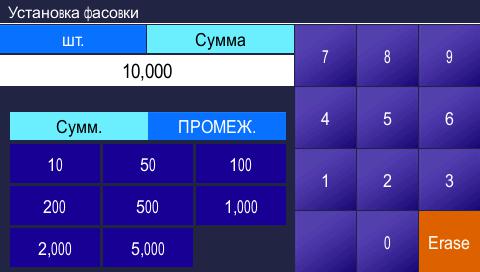 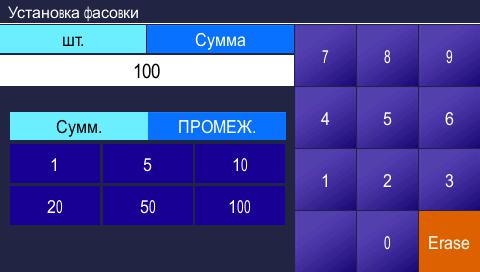 Установите необходимое                           Установите необходимую   количество, используя кнопки .                    сумму, используя кнопки. С помощью кнопки Erase можно редактировать требуемое значение .Для сохранения указанного значения, необходимо нажать кнопку Старт/Стоп . DATA – Функция просмотра результатов просчета в разных режимах .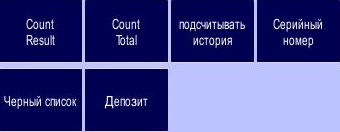 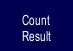        Результат просчета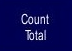        Общий результат просчета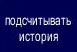        История просчета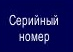        Просмотр серийных номеров просчитанных банкнот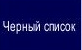        Просмотр банкнот внесённые в чёрный списокMENU – Функция просмотра 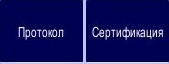 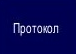 Просмотр протокола подключения по локальной сети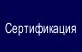 Просмотр версий главной программы и программы  распознавания PRINT – Функция предназначена для распечатки результатов пересчета на чековом принтере .     SET –  Опциональная кнопка(используется в сервисном режиме)     ADD – Режим суммирования  Режим пересчетаВ режиме пересчёта машина просчитывает банкноты, проверяя их подлинность (соответствие машиночитаемых защитных признаков).Возможно, выбрать пересчет банкнот всех номиналов                       или одного номинала                     (первый просчитанный номинал).Во время просчета на дисплее будет отображаться КОЛИЧЕСТВО и СУММА банкнот, после остановки машины на дисплее отобразятся НОМИНАЛЫ, СУММА и КОЛЛИЧЕСТВО просчитанных банкнот.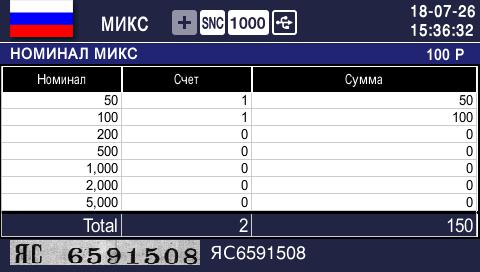 Вид экрана во время просчета                                 Вид экрана после остановки просчетаРежим сортировки по лицуВ режиме сортировки по ЛИЦУ машина определит сторону, по первой просчитанной банкноте(лицо или рубашка), и все последующие банкноты только с таким расположением по стороне будут просчитаны. Банкноты вложенные другой стороной, а так же подозрительные (ИК,УФ,МГ и др.) будут отброшены в карман возврата.Пример : Если первая просчитанная банкнота будет расположена лицом вниз, то все последующие банкноты, вложенные лицом вниз, будут просчитаны. Банкноты расположенные лицом вверх будут отброшены в карман возврата.Возможен выбор пересчет всех номиналов(МИКС), или одного номинала(АВТО).Режим сортировки по ориентации Как и в режиме сортировке по ЛИЦУ, в режиме сортировки по ОРИЕНТАЦИИ машина определит ориентацию, по первой просчитанной банкноте (лицо-верх, лицо-низ, рубашка-верх или рубашка-низ), и все последующие банкноты с такой ориентацией будут пересчитаны. Банкноты, вложенные другой ориентацией , а так же подозрительные               (ИК,УФ,МГ и др.) банкноты будут отброшены в карман возврата.  Пример: Если первая просчитанная банкнота расположена лицом вниз и верхом рисунка вперёд , то все остальные  банкноты расположены так же будут просчитаны. Банкноты расположенные в других ориентациях будут отброшены в карман возврата.     Возможен выбор пересчета всех номиналов(МИКС), или одного номинала(АВТО).Режим простой счёт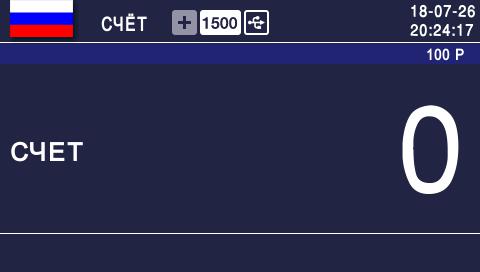 В режиме ПРОСТОЙ СЧЁТ машина пересчитывает количество банкнот. Детекция защитных машиночитаемых признаков и определение номинала банкнот в этом режиме отключены. Проверяется только сдвоенность банкнот .Обслуживание сортировщикаОчистка загрузочного кармана.Очистить датчик и ролики загрузочного кармана с помощью кисточки.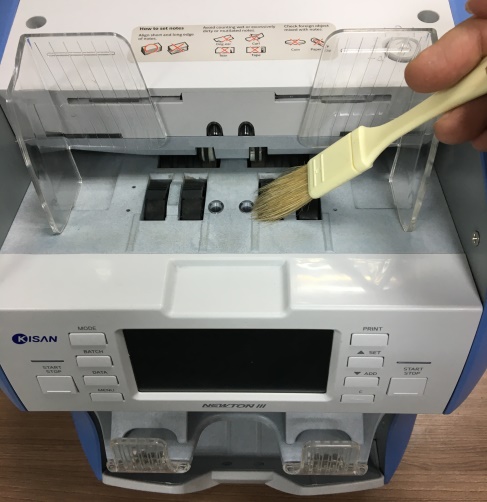 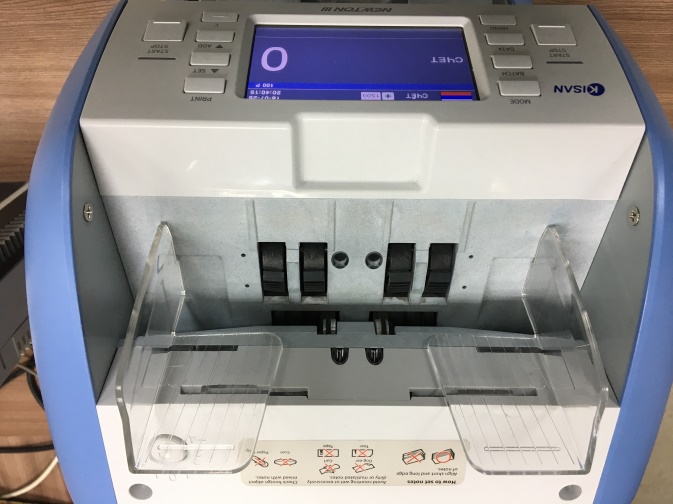 Датчики детекцииПотяните за ручку вверх, сзади машины и откройте блок детекции. Очистите датчики детекции, сканер и ролики кисточкой.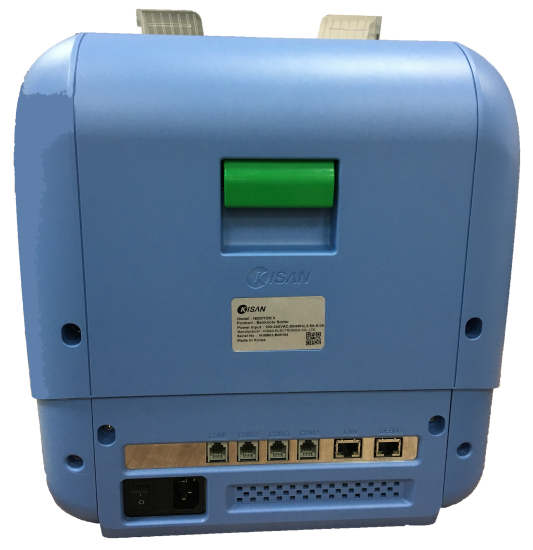 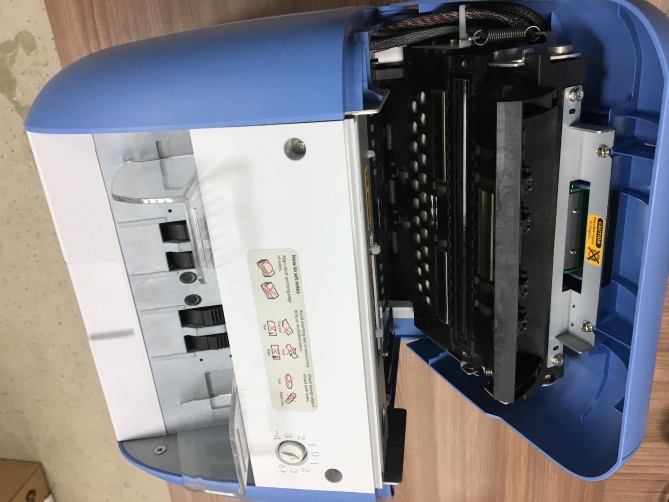 Датчики прохождения банкнот.Нажмите на кнопку находящуюся под панелью управления, потяните вверх.Очистите датчики прохождения банкнот и ролики кисточкой.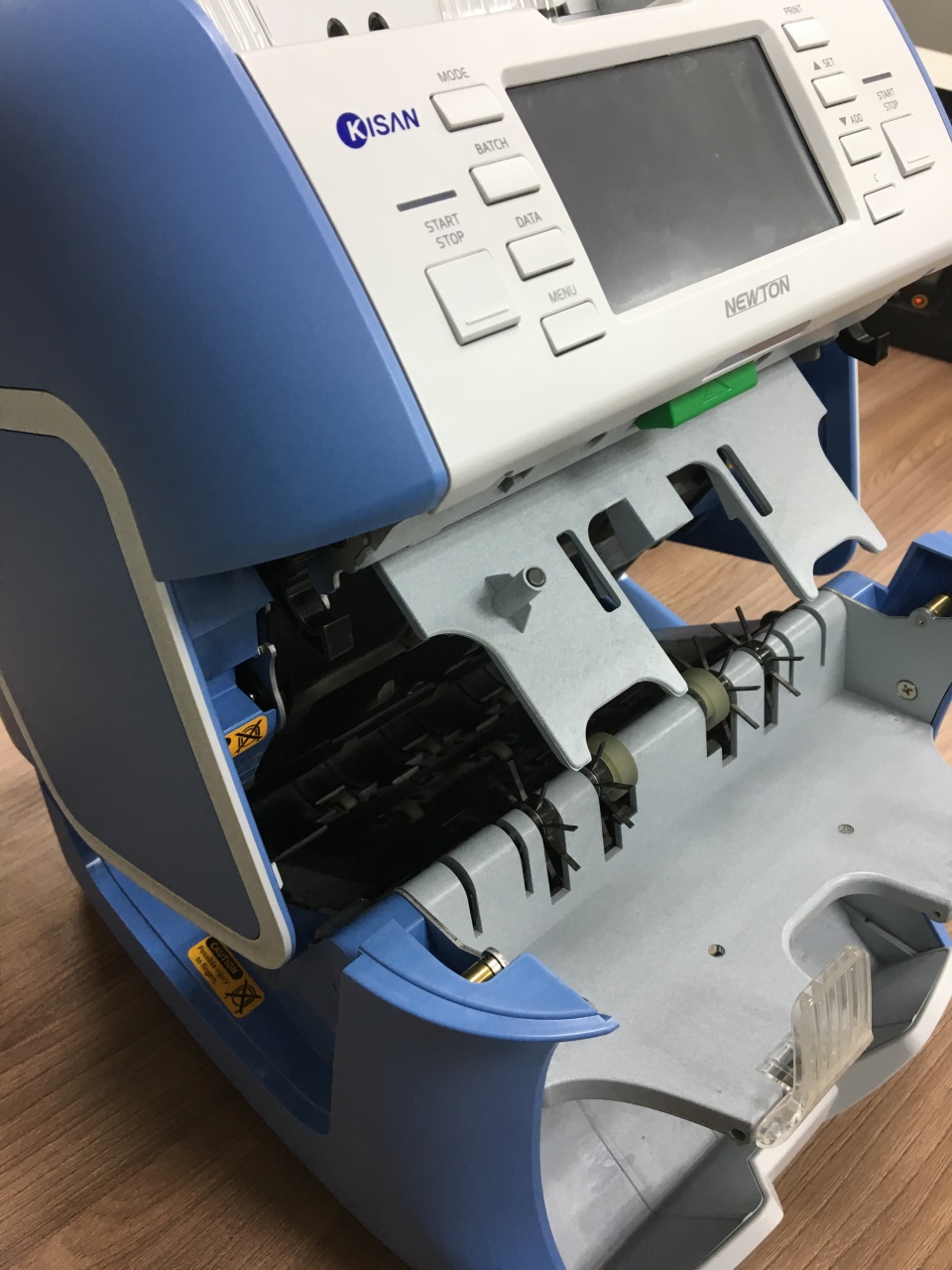 Коды ошибок:Для заметок._______________________________________________________________________________________________________________________________________________________________________________________________________________________________________________________________________________________________________________________________________________________________________________________________________________________________________________________________________________________________________________________________________________________________________________________________________________________________________________________________________________________________________________________________________________________________________________________________________________________________________________________________________________________________________________________________________________________________________________________________________________Количество карманов2 (1+1)Вместимость приемного кармана200 листовВместимость кармана отбраковки100 листовВместимость загрузочного кармана600 листовСкорость пересчета 1200 листовСкорость сортировки по ветхости1200 листовКоличество валют (максимум)40(опционально)Максимальные габариты купюр100-185мм  Х  50-90 ммОперационная панельTFT LCD (480х272 точек)Сенсорный дисплейПитаниеСтабилизированное   -  220 В, 50 Гц.Габариты312мм (ш) х 340мм (г) х 340мм (в)Вес13кгОперационная системаLINUXРаспознаваемые признаки банкнотУФ, МГ,  ИК, УЗ,Видимый образ (Dual CIS).ИнтерфейсUSB, LANКодНаименованиеНаименованиеКодНаименованиеНаименованиеE-0001Main Cover OpenОткрыта главная крышкаR-21Other DenomДругой номинал E-0002Back Cover OpenОткрыта задняя крышкаR-22Other Face/OrientНеверная ориентация E-0003Internal ErrorВыключите и включите выключатель питанияR-23Over PocketНе верный карманE-0101Jam (Insert)Откройте крышку и устраните замятиеR-24Not Defined DenomНераспознанная E-0102Jam (Ultra Sonic)Откройте крышку и устраните замятиеR-25Insert ChainКупюрная цепочкаE-0103Jam (Saparate)Откройте крышку и устраните замятиеR-26Too Skewed MGПерекос МГE-0104Jam (Hopper)Откройте крышку и устраните замятиеR-45MG Skew ErrorE-0105Not BatchОчистить все карманыR-46VPIF Error of Visible Light 0Видимое изображениеE-0106Wrong StackerОчистить все карманыR-47VPIF Error of Visible Light 1Видимое изображениеE-0201Sensor Error (Hopper)Обратитесь в сервисную службуR-48VPIF Error of IR Reflection 0ИКE-0202Sensor Error (Insert)Обратитесь в сервисную службуR-49VPIF Error of IR Reflection 1ИКE-0203Sensor Error (Separate)Обратитесь в сервисную службуR-4AVPIF Error of IR TransmisstionИКE-0204Sensor Error (CIS)Обратитесь в сервисную службуR-4BVPIF Error of UV USУФ,УЗE-0205Sensor Error (US)Обратитесь в сервисную службуR-4CVPIF Error of MG USУФ,УЗE-0206Sensor Error (UV)Обратитесь в сервисную службуR-50Recognition DoubleДубльE-0207Sensor Error (MG)Обратитесь в сервисную службуR-59_Visible_Light_1_Too_little_edge_data_ErrorИКE-0208Sensor Error (Reject)Обратитесь в сервисную службуR-62_IR_Reflection_0_Parallel_Lines_ErrorИКE-0209Sensor Error (Stacker)Обратитесь в сервисную службуR-63_IR_Reflection_1_Parallel_Lines_ErrorИКE-0301Motor ErrorВыключите и включите выключатель питанияR-64_IR_Reflection_0_Apexs_out_of_range_ErrorИКE-0401Network ErrorПроверьте сетевое соединение LANR-65_IR_Reflection_1_Apexs_out_of_range_ErrorИКE-0402Printer ErrorПроверьте сетевое соединениеR-66_IR_Reflection_0_Overflow_into_range_ErrorИКE-0403External Display ErrorПроверьте сетевое соединениеR-67_IR_Reflection_1_Overflow_into_range_ErrorИКR-12DoubleСдвоенностьR-68_IR_Reflection_0_Too_little_edge_data_ErrorИКR-1AMiss Denom(CIS)НераспознанноR-69_IR_Reflection_1_Too_little_edge_data_ErrorИКR-1BMiss Denom(Reflection)НераспознанноR-72_IR_Transmission_Parallel_Lines_ErrorИКR-1CMiss Denom(Transmission)НераспознанноR-74_IR_Transmission_Apexs_out_of_range_ErrorИКR-1DNo NN PaternНераспознанноR-76_IR_Transmission_Overflow_into_range_ErrorИКR-1EOther Paper SizeНеверный размерR-78_IR_Transmission_Too_little_edge_data_ErrorИКR-1FNo Same PaternНесоответствие образа R-88_Too_Close_2nd_CandiНе допустимая дистанцияR-20Reco ChainОшибка распознаванияR-89_Pattern_Marking_FailureR-52_Visible_Light_0_Parallel_Lines_ErrorВидимое изображениеR-8A_Out_of_Size_LimitsR-53_Visible_Light_1_Parallel_Lines_ErrorВидимое изображениеR-91Not Supported MoneyR-54_Visible_Light_0_Apexs_out_of_range_ErrorВидимое изображениеR-92No Serial Number FaceR-55_Visible_Light_1_Apexs_out_of_range_ErrorВидимое изображениеR-93Unknown DenominationНе определенный номинал R-56_Visible_Light_0_Overflow_into_range_ErrorВидимое изображениеR-94Mismatched Digit Number of S/NНесоответствующая цифра Количество SNR-57_Visible_Light_1_Overflow_into_range_ErrorВидимое изображениеR-95Too Big BlobR-58_Visible_Light_0_Too_little_edge_data_ErrorВидимое изображениеR-96Blob Number OverflowR-97Too Many Mismatched S/NНесоответствие СНR-98Suspect BlackListЧерный списокR-A1TapeСкотчR-A2SoilГрязьR-A3StainПятноR-A4Missing CornerОтсутствующий уголR-A5TearНадрывR-A6HoleОтверстиеR-A7Dog EarЗагнутый уголR-A8OilМаслоR-A9HologramГолограммаR-AADeinkПотертостьR-ABWashedПостиранная